matemática – multiplicações e áreasBom dia queridos alunos,Hoje, em nossa videoconferência às 10h, faremos a tomada de consciência sobre áreas de retângulos e multiplicações pelo algoritmo usual.Roteiro:- O que é área?- Como calculo a área de retângulos?- Correção da Q3 da atividade de ontem:Atividades complementares:Q1) Paula fez um cartão para o correio elegante de sua festa junina em formato retangular, com 17 cm de comprimento e 13 cm de largura. Quantos cm² de papel precisa para confeccior mais cartões como esse?Sentença Matemática: Cálculo:Q2) No estudo das tabuadas em maio, vocês observaram que ao trocar os fatores de lugar o produto não se altera, por exemplo: 3 x 2 = 6 e 2 x 3 = 6. Esta é a propriedade comutativa.Verifique para os cálculos abaixo, utilizando a multiplicação pelo algoritmo usual, se essa propriedade é válida: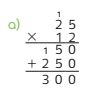 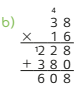 Anote suas conclusões:Q3 Analise a imagem da obra do pintor Cândido Portinari: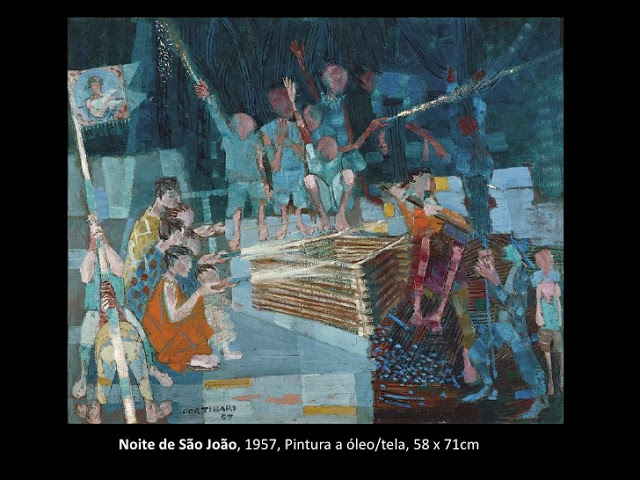 Qual a área que ocupa essa obra?Sentença matemática:Cálculo:R: CMDMUMCDU174x38UMCDUxUMCDU12x25UMCDU16x38UMCDUx